PortefólioTécnico Especializado –Terapeuta da Fala  2023-2024Nota: O portefólio não deverá ter mais de 6 páginas e deve ter em consideração a informação do aviso de abertura do horárioAvaliação do portefólioExperiências desenvolvidas no âmbito da Terapia da FalaExperiências de atividades realizadas no âmbito do acompanhamento de alunos para o combate ao insucesso escolar e com dificuldades na linguagem oral, designadamente na articulação e produção da falaApresentação de material selecionado ou produzido que evidencie o conhecimento dos conteúdos funcionaisN.º de anos de experiência profissional na área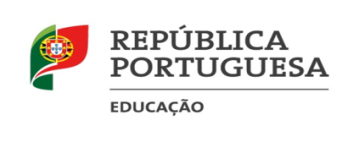 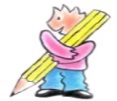 AGRUPAMENTO DE ESCOLAS VIEIRA DE ARAÚJOESCOLA B/S VIEIRA DE ARAÚJOVIEIRA DO MINHON.º do horário a concurso: H_15Nome completo do candidato: Nome completo do candidato: Nome completo do candidato: Nome completo do candidato: Nome completo do candidato: Nome completo do candidato: Nº do bilhete de identidade/cartão de cidadão:Nº do bilhete de identidade/cartão de cidadão:Nº do bilhete de identidade/cartão de cidadão:Nº do bilhete de identidade/cartão de cidadão:Nº do bilhete de identidade/cartão de cidadão:Nº do bilhete de identidade/cartão de cidadão:Nº do bilhete de identidade/cartão de cidadão:N.º contribuinte:N.º contribuinte:N.º contribuinte:N.º contribuinte:Morada: Morada: Contacto telefónico: Contacto telefónico: Contacto telefónico: Contacto telefónico: Contacto telefónico: Email: Local e data: Local e data: Local e data: 